Lesson 25: He Comes To JudgeComing?Would you like the Lord Jesus to come back soon? ________ because __________________________	________________________________________________________________________________Bible Study: Matthew 25:31-461. Name two things from the beginning of this passage that indicate the final judgement will be an impressive event.	________________________________________________________________________________	________________________________________________________________________________	________________________________________________________________________________2. Who does Jesus refer to as “sheep”? ___________________________________________________3. Who does Jesus refer to as “goats”? ___________________________________________________4. What sense do you make of these comparisons? __________________________________________	________________________________________________________________________________	________________________________________________________________________________	________________________________________________________________________________5. What do the “sheep” receive? ________________________________________________________6. What does this mean? ______________________________________________________________	________________________________________________________________________________7. In brief, why do they receive it? ______________________________________________________	________________________________________________________________________________8. Where will the “goats” go? __________________________________________________________9. Why? ___________________________________________________________________________	________________________________________________________________________________	________________________________________________________________________________	________________________________________________________________________________The basic questionWhen Christ ________________________________________________________________________	________________________________________________________________________________	________________________________________________________________________________We were made _____________________________________________________________________This means, ________________________________________________________________________The basic question in our lives is: _______________________________________________________	________________________________________________________________________________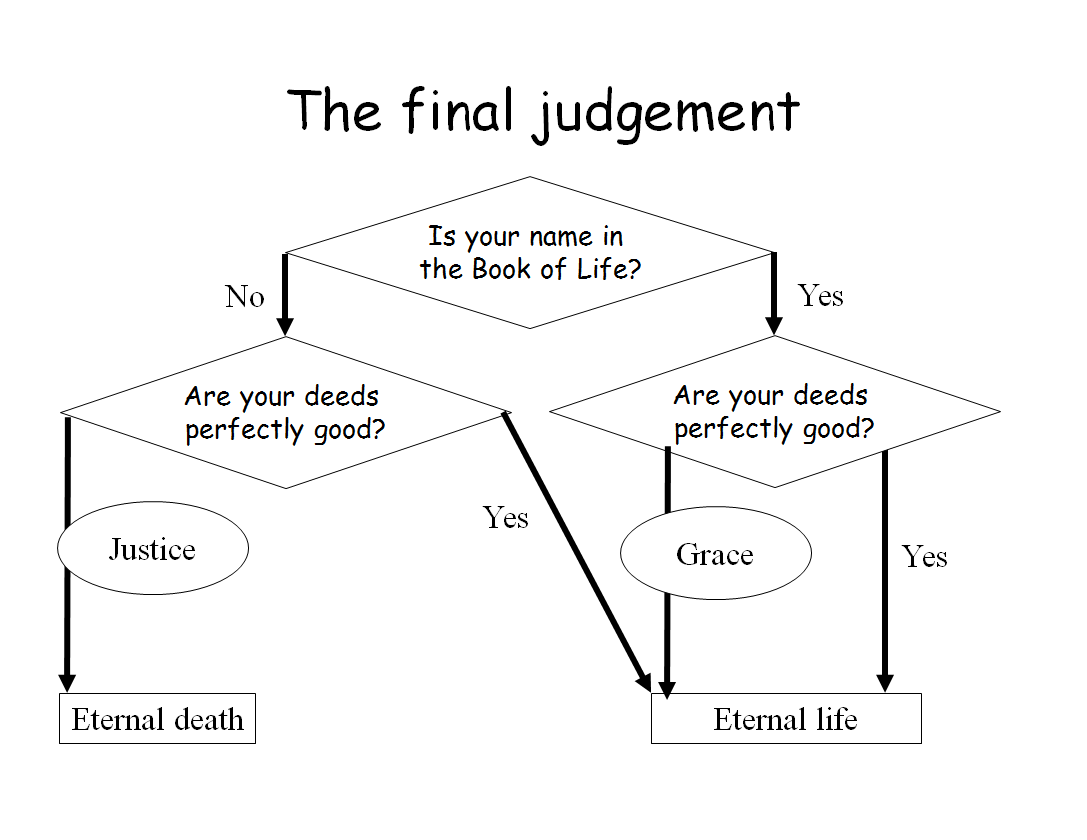 The final judgementRevelation 20 indicates the final outcome is based on our names being in the Book of Life. Matthew 25 relates it to our activities in life.If your name _______________________________________________________________________	________________________________________________________________________________	________________________________________________________________________________	- they are ________________________________________________________________________	________________________________________________________________________________	- they are ________________________________________________________________________	________________________________________________________________________________	________________________________________________________________________________	________________________________________________________________________________	________________________________________________________________________________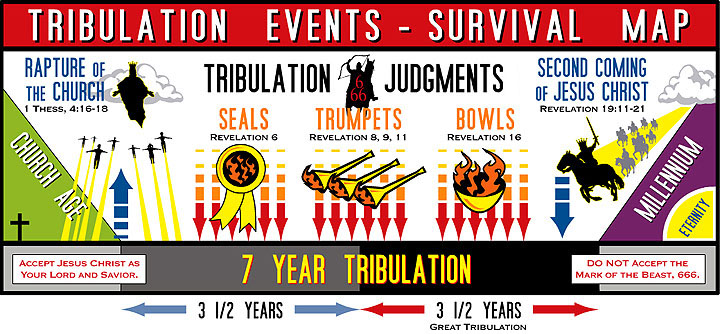 MillennialismThe problem with millennialism is ______________________________________________________	________________________________________________________________________________When reading the Bible _______________________________________________________________	________________________________________________________________________________	________________________________________________________________________________	________________________________________________________________________________	________________________________________________________________________________Two viewsThe majority of Reformed people will hold to _____________________________________________	________________________________________________________________________________	________________________________________________________________________________	________________________________________________________________________________A minority holds to __________________________________________________________________	________________________________________________________________________________	________________________________________________________________________________	________________________________________________________________________________Both believe the 1000-year reign runs from _______________ to _____________________________. Coming?Would you like the Lord Jesus to come back soon? ________ because __________________________	________________________________________________________________________________	________________________________________________________________________________